BELGE YÖNETİMİ VE ARŞİV HİZMETLERİ ŞUBE MÜDÜRLÜĞÜ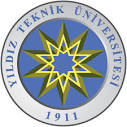 OFİS MALZEMELERİ BAKIM PLANLAMASI FORMUBELGE YÖNETİMİ VE ARŞİV HİZMETLERİ ŞUBE MÜDÜRLÜĞÜOFİS MALZEMELERİ BAKIM PLANLAMASI FORMUBELGE YÖNETİMİ VE ARŞİV HİZMETLERİ ŞUBE MÜDÜRLÜĞÜOFİS MALZEMELERİ BAKIM PLANLAMASI FORMUBELGE YÖNETİMİ VE ARŞİV HİZMETLERİ ŞUBE MÜDÜRLÜĞÜOFİS MALZEMELERİ BAKIM PLANLAMASI FORMUBELGE YÖNETİMİ VE ARŞİV HİZMETLERİ ŞUBE MÜDÜRLÜĞÜOFİS MALZEMELERİ BAKIM PLANLAMASI FORMUBELGE YÖNETİMİ VE ARŞİV HİZMETLERİ ŞUBE MÜDÜRLÜĞÜOFİS MALZEMELERİ BAKIM PLANLAMASI FORMUNOMALZEME / CİHAZ ADIMALZEME SAYISIPLANLANAN TARİH 1PLANLANAN TARİH 2İMZA123456789101112131415